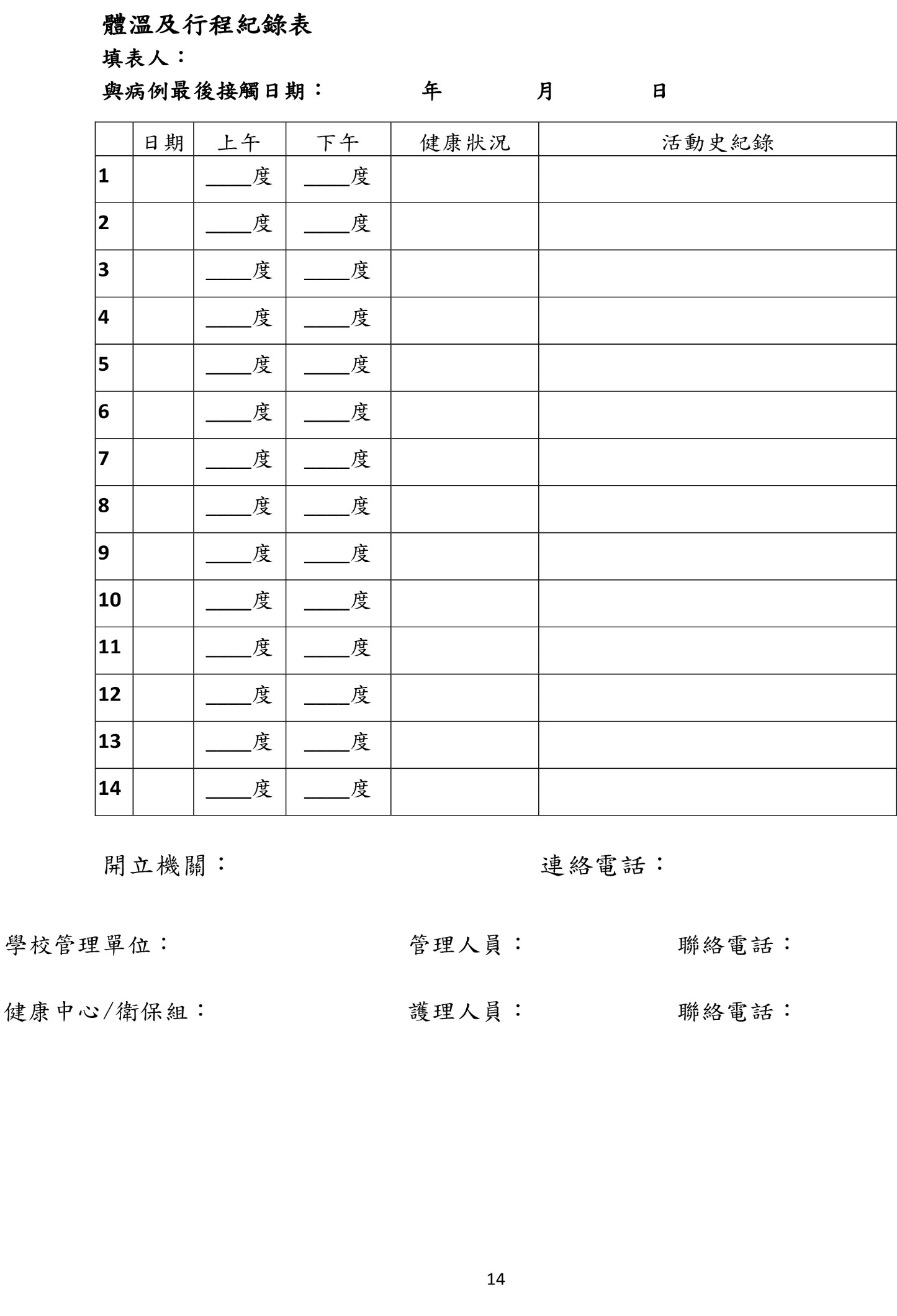 Body Temperature and Activities RecordName： 	ID No.：_____________________    _Student No.：____________________Department：____________________End date of autonomous health management：Month 	Day_	Year 	______Issued by (Institution)：	Tel：05-2720411#12345DayDateAMPMHealth ConditionActivities1 	°C 	°C2 	°C 	°C3 	°C 	°C4 	°C 	°C5 	°C 	°C6 	°C 	°C7 	°C 	°C8 	°C 	°C9 	°C 	°C10 	°C 	°C11 	°C 	°C12 	°C 	°C13 	°C 	°C14 	°C 	°C